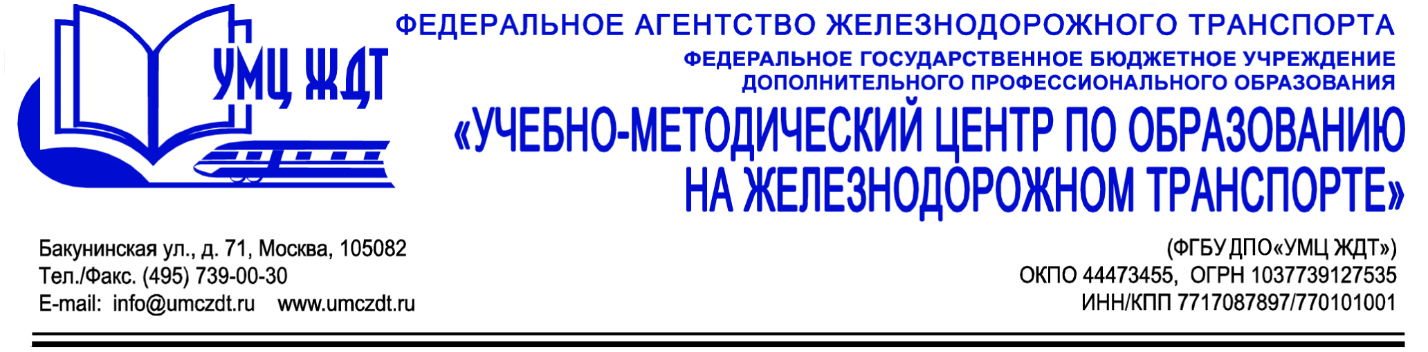 Учебный пландополнительной профессиональной программы (повышение квалификации)«Работа кассира билетного на железнодорожном транспортена терминальном оборудовании АСУ «Экспресс»»Учебный план программы включает в себя 6 модулей, рассчитан на 86 часов, из них: лекции – 50 час., практические занятия - 36 час.№ п/пНаименование модулявсего часовв том числев том числеФорма промежуточной/итоговой аттестации№ п/пНаименование модулявсего часовлекциипрактич.занятияФорма промежуточной/итоговой аттестации1Транспортная география в железнодорожном сообщении66-зачет2Организация пассажирских перевозок88-зачет3Порядок выполнения    основных операций в системе АСУ «Экспресс»361620зачет4Особенности оформления отдельных категорий пассажиров в системе АСУ «Экспресс»1468зачет5Основы психологии. Деловой и служебный этикет.66-зачет6ПТЭ, инструкции и безопасность движения поездов88-зачетИтоговая аттестация8-8экзаменВсего:865036